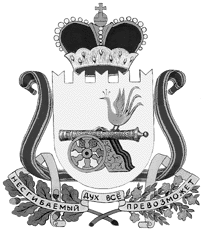 СОВЕТ ДЕПУТАТОВ КАЙДАКОВСКОГО СЕЛЬСКОГО ПОСЕЛЕНИЯВЯЗЕМСКОГО РАЙОНА СМОЛЕНСКОЙ ОБЛАСТИР Е Ш Е Н И Еот  25.01.2018  № 1	В соответствии с Федеральным законом от 6 октября 2003 года № 131-ФЗ «Об общих принципах организации местного самоуправления в Российской Федерации», руководствуясь Уставом Кайдаковского сельского поселения Вяземского района Смоленской области, Совет депутатов Кайдаковского сельского поселения Вяземского района Смоленской области РЕШИЛ:Утвердить нормативы потребления твердого топлива, используемые для предоставления мер социальной поддержки граждан по оплате коммунальных услуг согласно приложению.Признать утратившим силу решение Ефремовского сельского поселения Вяземского района Смоленской области от 29.06.2017 №9 «Об утверждении социальной нормы расхода твердого топлива и цен на него для населения, потребляемое в неблагоустроенном жилищном фонде на территории Ефремовского сельского поселения Вяземского района Смоленской области».Признать утратившим силу решение Юшковского сельского поселения Вяземского района Смоленской области от 30.11.2009 № 30 «Об установлении норм потребления по водоснабжению, водоотведению, расхода твердого топлива, газа в баллонах для населения, проживающего в жилом фонде Юшковского сельского поселения, учреждений и личных подсобных хозяйств» в части утверждения социальных норм расхода твердого топлива для населения, проживающего в жилом фонде, не оборудованном центральным отоплением. Разместить данное решение на официальном сайте Администрации Кайдаковского сельского поселения Вяземского района Смоленской области в информационно-телекоммуникационной сети «Интернет».Глава   муниципального    образованияКайдаковского сельского поселенияВяземского района Смоленской области                                    Е.Е. ТимохинНормативы потребления твердого топлива, используемые для предоставления мер социальной поддержки граждан по оплате коммунальных услугО нормативах потребления твердого топлива на территории  Кайдаковского сельского поселения Вяземского района Смоленской областиПриложениек решению Совета депутатов Кайдаковского сельского поселения Вяземского района Смоленской областиот 25.01.2018 № 1№п/пНаименование коммунальных услугНорма потребления1.Потребление дров для отопления8 куб. м. на 1 человека в год2.Потребление угля2 тонны в год на 1 человека3.Потребление торфобрикета для отопления2 тонны в год на 1 человека